Referat fra møte 3-2016 i Faglig råd for elektrofag. Torsdag 31.3.2016Utdanningsdirektoratet, møterom 3 kl. 10.00-16.00Observatører: Fra Utdanningsdirektoratet: Forfall: Dagsorden:Faglig råd for elektrofagAdresse: Utdanningsdirektoratet, Postboks 9359 Grønland, 0135 OSLOSekretær: Knut Maarud, telefon sentralbord: 23 30 12 00
Telefon direkte: 23 30 13 19 Mobil: 96 23 24 68
E-post: post@udir.no   kma@utdanningsdirektoratet.noHjemmeside: www.utdanningsdirektoratet.no       www.fagligerad.noReferatoppdatert:22.06.2016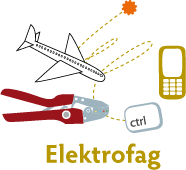 Til stede:Organisasjon:Svein Harald Larsen (leder)Norsk TeknologiAre Solli (nestleder)EL og IT – forbundetInger VagleUtdanningsforbundetArild Skjølsvold Utdanningsforbundet Øystein Fagerli Skolenes landsforbundHans Jacob EdvardsenKSRolf NæssSpekterRandi SolbergEL og IT – forbundetThor JohansenEnergi NorgeCamilla RiseNHO LuftfartAndre BøhmElevorganisasjonen Fred Løvli (vara for Monica Derbakk)El & It forbundetJens Harald Jensen Jens Harald Jensen Jens Harald Jensen Nasjonal kommunikasjons-myndighet (Nkom)Nasjonal kommunikasjons-myndighet (Nkom)Runar Røsbekk Runar Røsbekk Runar Røsbekk DSB DSB Andre Andre Kim Even Lyder (fra 10.30)Arbeidsgruppe 4 Tone BelsbyNorsk Industri Brynhild TotlandEnergi Norge Knut MaarudAvdeling for fag- og yrkesopplæringMonica Derbakk (vara møtte)El & It forbundetKjetil Tvedt (vara kunne heller ikke delta. Tone Belsby deltok som gjest)Norsk industriLasse Lilleødegård (vara møtte ikke)FellesforbundetTrond Våga (forfall ikke meldt)Industri og energi33 – 2016Godkjenning av innkalling og referat. 34 – 2016Utviklingsredegjørelse 2016 del 235 – 2016Endring av vg3 læreplan ROV faget 36 – 2016Møteplan 201637 – 2016Orienteringssaker38 – 2016Eventuelt33-2016Godkjenning av innkalling og referat. Referater fra tidligere møter: http://fagligerad.no/frel/Halvor Kringhaug fra Hommelvik er foreslått av Fellesforbundet som nytt varamedlem for Lasse Lilleøgegård. Vedtak:Referat fra Faglig råd for elektrofag sitt møte 17.03.2016 ble godkjent.Innkalling til møte i Faglig råd for elektrofag torsdag 31.3.2016 ble godkjent34-2016Utviklingsredegjørelse 2016Utviklingsredegjørelsens del 1Faglig råd for elektrofag leverte den 23.10.2015 utviklingsredegjørelses del 1. Redegjørelsen drøftet overordnede problemstillinger innen elektrofagene, og pekte på hvordan disse vil kunne få konsekvenser for opplæringen i elektrofagene. Rådet mottok 10.11.2015 tilbakemelding fra direktoratet på redegjørelsens del 1Utviklingsredegjørelsens del 2Direktoratet har i brev datert 20.11.2015 bestilt del 2 av utviklingsredegjørelsen for 2016. Direktoratet ber bl a rådet vurdere om alternative opplæringsløp eller fordypninger vil kunne gi økt relevans for enkelte fag. De ber også om at rådet i del 2 foreslår løsninger som kan gjøre fagopplæringen mer relevant innen ikt-baserte virksomheter.Utkast til redegjørelse følger vedlagt. I denne foreslår rådet endringer i tilbudsstrukturen og andre overordnede grep som rådet mener vil gjøre utdanningen innen elektrofagene mer tilpasset behovet i arbeidslivet.Kommentar fra Tone Belsby (Norsk Industri), Tor Egil Johansen og Brynhild Totland (Energi Norge):Utkast til utviklingsredegjørelsen ble utdelt i rådsmøtet uten at rådsmedlemmene hadde fått mulighet til å lese gjennom utkastet i forkant. Energi Norge og KS etterlyste tilbudsstrukturgruppens innspill til utviklingsredegjørelsen, som ikke var oversendt rådsmedlemmene i forkant av rådsmøtet, og heller ikke ble utdelt på møtet. Denne gruppens innspill avvek på vesentlige punkter til utviklingsredegjørelsen som forelå. Det var forslag om nærmere 60 punkter, og flere av rådsmedlemmene sa at det ikke var mulig å behandle alle punktene i et møte. Det ble sagt at punktene skulle gjennomgås, og at AU skulle utarbeide et nytt utkast, som rådsmedlemmene kunne komme med skriftlig tilbakemelding på. Vedtak:Forslag til tekstinnspill fremmet i møtet redigeres inn i redegjørelsen av AU. Utkastet sendes deretter medlemmer og observatører til kommentar. Kommentarer og tekstinnspill til utkastet sendes AU med kopi til rådsmedlemmene.AU innarbeider kommentarer i møte 13.04.2016. Dokumentet sendes deretter direktoratet som rådets Utviklingsredegjørelse for 2016 35-2016Endring av vg3 læreplan ROV faget Oppdrettsnæringa etterspør endringar i læreplanen for vg3 fjernstyrte undervannsoperasjoner (ROV-faget) for å gjere utdanninga breiare enn kun for olje- og gass. Norsk Industri foreslår at det vert danna ei læreplangruppe der Kjetil Tvedt, Trond Våga er med. Då trengs det ein lærarrepresentant i tillegg. Tvedt og Våga var invitert til Rørvik i Nord-Trøndelag den 20. -21. januar for å få informasjon og for å utvikle innspel til ny læreplan. De besøkte bedriftene www.aqs.no og http://naqua.no/. Besøket viste at det var vanskelig for havbruksnæringen å imøtekomme to kompetansemål i læreplanen vg3 fjernstyrte undervannsoperasjoner. I tillegg er vg3-eksamen veldig oljerettet.Vedtak: Hverken Kjetil Tvedt eller Trond Våga var til stede. Saken utsettes.36-2016Møteplan 2016(Høsten må vurderes mht. politiske prosesser)Rådet avholde fylkesbesøk til Møre og Romsdal fylke 10-12.10.2016. Foreløpig kjøreplan:Mandag 10.10.2016: Ankomst Ålesund/Molde om ettermiddagen. Tirsdag 11.10.2016: Fylkesbesøk/bedriftsbesøk/rådsmøteOnsdag 12.10.2016: Fylkesbesøk/bedriftsbesøk. Flyavgang ca 19.00. Are Solli er rådets kontaktperson for arrangementet. Vedtak:Møteplanen vedtas.Møteplan 2016(Høsten må vurderes mht. politiske prosesser)Rådet avholde fylkesbesøk til Møre og Romsdal fylke 10-12.10.2016. Foreløpig kjøreplan:Mandag 10.10.2016: Ankomst Ålesund/Molde om ettermiddagen. Tirsdag 11.10.2016: Fylkesbesøk/bedriftsbesøk/rådsmøteOnsdag 12.10.2016: Fylkesbesøk/bedriftsbesøk. Flyavgang ca 19.00. Are Solli er rådets kontaktperson for arrangementet. Vedtak:Møteplanen vedtas.37-2016OrienteringssakerFellesmøte 4. april 2016SRYs ledelse har besluttet å flytte årets andre fellesmøte mellom SRY og faglige råd til 4. april 2016. Møtet blir avholdt på Møterom 5, i 1. etg, i Utdanningsdirektoratet. Kjøreplan: SRY møte fra kl. 12 – 14. Fellesmøte mellom SRY og faglige råd fra kl. 14 – 16. Forslag til endringer i læreplan for tavlemontørfaget Utdanningsdirektoratet sender på høring forslag til endringer i læreplan for Vg3/opplæring i bedrift tavlemontørfaget. lenke Høringsfrist er 7. juni 2016. Endringen er anbefalt av det faglige rådet. Høringen legges derfor ikke fram til behandling.Vedtak:Sakene tas til orientering38-2016Eventuelt